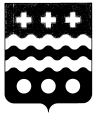 РОССИЙСКАЯ ФЕДЕРАЦИЯСОБРАНИЕ ДЕПУТАТОВ МОЛОКОВСКОГО РАЙОНА
ТВЕРСКОЙ ОБЛАСТИРЕШЕНИЕ21.11.2014                                                                                                     № 51                                                        п. МолоковоОб исполнении бюджета Молоковскогорайона за 2013 год              В соответствии со ст.9 Бюджетного кодекса Российской Федерации, ст. 52 Федерального закона от 06.10.2003 г. №131-ФЗ «Об общих принципах организации местного самоуправления в Российской Федерации», п.2, ст. 50 Устава муниципального образования «Молоковский район»Собрание депутатов РЕШИЛО:Статья 1Утвердить годовой отчет об исполнении бюджета Молоковского района за 2013 год по доходам в сумме 111880,3 тыс. руб., по расходам - в сумме 119296,7 тыс. руб., с превышением расходов над доходами - в сумме 7416,4 тыс. руб.Статья 2Утвердить исполнение:по источникам финансирования дефицита бюджета Молоковского района на 2013 год по кодам классификации источников финансирования дефицитов бюджетов согласно приложению 1 к настоящему Решению;по источникам финансирования дефицита бюджета Молоковского района на 2013 год по кодам групп, подгрупп, статей, видов источников финансирования дефицитов бюджетов классификации операций сектора государственного управления, относящихся к источникам финансирования дефицитов бюджетов согласно приложению 2 к настоящему Решению;по поступлению доходов в местный бюджет в 2013 году  по кодам классификации доходов бюджетов согласно приложению 3 к настоящему Решению;по поступлению доходов в местный бюджет в 2013 году  по кодам видов доходов, подвидов доходов, классификации операций сектора государственного управления, относящихся к доходам бюджета согласно приложению 4 к настоящему Решению;по распределению расходов бюджета Молоковского района на 2013 год по разделам и подразделам функциональной классификации расходов бюджетов согласно приложению 5 к настоящему Решению;по ведомственной структуре расходов местного бюджета на 2013 год согласно приложению 6 к настоящему решению;по распределению бюджетных ассигнований на реализацию муниципальных целевых программ  в разрезе главных распорядителей средств районного бюджета на 2013 год согласно приложению 7 к настоящему решению;по распределению  дотаций  на  выравнивание  уровня  бюджетной  обеспеченности  поселений в 2013 году согласно приложению 8 к настоящему решению;по распределению  дотаций  на  сбалансированность бюджетов поселений в 2013 году согласно приложению 9 к настоящему решению;     по распределению  иных межбюджетных трансфертов бюджетам поселений в 2013 году согласно приложению 10 к настоящему решению.Статья 3 Настоящее решение вступает в силу со дня подписания и подлежит немедленному опубликованию.Глава района                                                                         А.П. Ефименко Приложение №1к Решению Собрания депутатов Молоковского района  от 21.11.2014 г №51«Об исполнении бюджета Молоковскогорайона за 2013 год»Источники финансирования дефицита местного бюджетаМолоковского района за 2013 год по кодам классификации источников финансирования дефицита бюджетатыс.руб.Приложение №2к Решению Собрания депутатов Молоковского района  от 21.11.2014 г №51«Об исполнении бюджета Молоковскогорайона за 2013 год»Источники финансирования дефицита местного бюджетаМолоковского района на 2013 год по кодам групп, подгрупп, статей, видов источников финансирования дефицита бюджета классификации операций	 сектора государственного управления, относящихся к источникам финансирования дефицитов бюджетовтыс.руб.Приложение №3к Решению Собрания депутатов Молоковского района  от 21.11.2014 г №51«Об исполнении бюджета Молоковскогорайона за 2013 год»Поступление доходов в 2013 году в местный бюджет по кодам классификации доходов бюджетов                                                                                                тыс. руб.Приложение №4к Решению Собрания депутатов Молоковского района  от 21.11.2014 г №51«Об исполнении бюджета Молоковскогорайона за 2013 год»Поступление доходов в 2013 году в местный бюджет по кодам видов доходов, подвидов доходов, классификации операций сектора государственного управления, относящихся к доходам бюджета                                                                                                        тыс. руб.Приложение №5к Решению Собрания депутатов Молоковского района  от 21.11..2014 г №51«Об исполнении бюджета Молоковскогорайона за 2013 год»Распределение расходов бюджета Молоковского района  на 2013 год по разделам и подразделам функциональной классификации расходов бюджета РФ(тыс. рублей)Приложение №6к Решению Собрания депутатов Молоковского района  от 21.11.2014 г №51«Об исполнении бюджета Молоковскогорайона за 2013 год»Ведомственная структура расходов местного бюджета за 2013 годПриложение №7к Решению Собрания депутатов Молоковского района  от 21.11.2014 г №51«Об исполнении бюджета Молоковскогорайона за 2013 год»Приложение №8к Решению Собрания депутатов Молоковского района  от 21.11.2014 г №51«Об исполнении бюджета Молоковскогорайона за 2013 год»Приложение №10к Решению Собрания депутатов Молоковского района  от 21.11.2014 г №51«Об исполнении бюджета Молоковскогорайона за 2013 год»Распределение  иных межбюджетных трансфертов бюджетам  поселений в 2013 году.                                                                                                                      тыс. руб.КодНаименованиеПлан Факт692 01 06 00 00 00 0000 000Иные источники внутреннего финансирования дефицитов бюджетов-17,2692 01 06 05 00 00 0000 000Бюджетные кредиты, предоставленные внутри страны в валюте Российской Федерации -17,2692 01 06 05 00 00 0000 600Возврат бюджетных кредитов, предоставленных внутри страны в валюте Российской Федерации-17,2692 01 06 05 01 05 0000 640Возврат бюджетных кредитов, предоставленных юридическим лицам из бюджетов муниципальных районов в валюте Российской Федерации-17,2692 01 05 00 00 00 0000 000Изменение остатков  средств на счетах по учёту средств бюджета 7318,5-7399,2692 01 05 00 00 00 0000 500Увеличение  остатков   средств  бюджетов -112969,4-116136,6692 01 05 02 00 00 0000 500Увеличение прочих  остатков     средств  -112969,4-116136,6692 01 05 02 01 00 0000 510Увеличение прочих остатков денежных средств бюджетов-112969,4-116136,6692 01 05 02 01 05 0000 510Увеличение прочих остатков денежных средств бюджетов муниципальных районов-112969,4-116136,6692 01 05 00 00 00 0000 600Уменьшение  остатков  средств бюджетов120287,9123535,8692 01 05 01 00 00 0000 600Уменьшение остатков финансовых резервов120287,9123535,8692 01 05 02 01 00 0000 610Уменьшение прочих остатков денежных средств бюджетов120287,9123535,8692 01 05 02 01 05 0000 610Уменьшение прочих  остатков   денежных   средств   бюджетов   муниципальных районов120287,9123535,8ИТОГО источников внутреннего финансирования дефицитов бюджетов 7318,5-7416,4КодНаименованиеПлан Факт000 01 06 00 00 00 0000 000Иные источники внутреннего финансирования дефицитов бюджетов-17,2000 01 06 05 00 00 0000 000Бюджетные кредиты, предоставленные внутри страны в валюте Российской Федерации -17,2000 01 06 05 00 00 0000 600Возврат бюджетных кредитов, предоставленных внутри страны в валюте Российской Федерации-17,2000 01 06 05 01 05 0000 640Возврат бюджетных кредитов, предоставленных юридическим лицам из бюджетов муниципальных районов в валюте Российской Федерации-17,2000 01 05 00 00 00 0000 000Изменение остатков  средств на счетах по учёту средств бюджета 7318,5-7399,2000 01 05 00 00 00 0000 500Увеличение  остатков   средств  бюджетов -112969,4-116136,6000 01 05 02 00 00 0000 500Увеличение прочих  остатков     средств  -112969,4-116136,6000 01 05 02 01 00 0000 510Увеличение прочих остатков денежных средств бюджетов-112969,4-116136,6000 01 05 02 01 05 0000 510Увеличение прочих остатков денежных средств бюджетов муниципальных районов-112969,4-116136,6000 01 05 00 00 00 0000 600Уменьшение  остатков  средств бюджетов120287,9123535,8000 01 05 01 00 00 0000 600Уменьшение остатков финансовых резервов120287,9123535,8000 01 05 02 01 00 0000 610Уменьшение прочих остатков денежных средств бюджетов120287,9123535,8000 01 05 02 01 05 0000 610Уменьшение прочих  остатков   денежных   средств   бюджетов   муниципальных районов120287,9123535,8ИТОГО источников внутреннего финансирования дефицитов бюджетов 7318,5-7416,4Код бюджетной классификации Российской ФедерацииКод бюджетной классификации Российской ФедерацииНаименование дохода (сбора)ПланФакт0001 00 00000 00 0000 000ДОХОДЫ27112,026346,61821 01 00000 00 0000 000НАЛОГИ НА ПРИБЫЛЬ ДОХОДЫ22552,221770,31821 01 02000 01 0000 110Налог на доходы физических лиц22552,221770,31821 01 02010 01 0000 110Налог на доходы физических лиц с доходов, источником которых является налоговый агент, за исключением доходов, в отношении которых исчисление и уплата налога осуществляется в соответствии со статьями 227,227.1 и 228  Налогового Кодекса Российской Федерации22052,521193,91821 01 02020 01 0000 110Налог на доходы физических лиц с доходов,   полученных от осуществления деятельности физическими лицами, зарегистрированными в качестве индивидуальных предпринимателей, нотариусов, занимающихся частной практикой, адвокатов, учредивших адвокатские кабинеты  и других лиц, занимающихся частной практикой в соответствии со статьёй 227 Налогового Кодекса Российской Федерации49,558,41821 01 02030 01 0000 110Налог на доходы физических лиц с доходов, полученных физическими лицами в соответствии со статьёй 228 Налогового Кодекса Российской Федерации443,0464,3182 1 01 02040 01 0000 110Налог на доходы физических лиц в виде фиксированных авансовых платежей с доходов, полученных физическими лицами, являющимися иностранными гражданами, осуществляющими трудовую деятельность по найму у физических лиц на основании патента в соответствии со статьёй 227.1 Налогового кодекса Российской Федерации7,253,61821 05 00000 00 0000 000НАЛОГИ НА СОВОКУПНЫЙ  ДОХОД1259,31154,81821 05 02000 02 0000  110Единый налог на вменённый доход для отдельных видов деятельности1223,01097,81821 05 02010 02 1000 110Единый налог на вменённый доход для отдельных видов деятельности1223,01097,71821 05 02020 02 1000 110Единый налог на вменённый доход для отдельных видов деятельности (за налоговые периоды, истекшие до 1 января 2011 года)0,11821 05 03000 01 0000 110Единый сельскохозяйственный налог36,357,0182 1 05 03010 01 1000 110Единый сельскохозяйственный налог36,357,01821 08 00000 00 0000 000ГОСУДАРСТВЕННАЯ ПОШЛИНА190,0397,01821 08 03000 01 0000 110Государственная пошлина по делам, рассматриваемым в судах общей юрисдикции, мировыми судьями190,0397,01821 08 03010 01 0000 110Государственная пошлина по делам, рассматриваемым в судах общей юрисдикции, мировыми судьями (за исключением Верховного  Суда Российской Федерации)190,0397,00001 11 00000 00 0000 000ДОХОДЫ ОТ ИСПОЛЬЗОВАНИЯ ИМУЩЕСТВА, НАХОДЯЩЕГОСЯ В ГОСУДАРСТВЕННОЙ И МУНИЦИПАЛЬНОЙ СОБСТВЕННОСТИ587,6547,10001 11 05000 00 0000 120Доходы, получаемые в виде арендной либо иной платы за передачу в возмездное пользование государственного и муниципального имущества (за исключением имущества автономных учреждений, а также имущества, государственных и муниципальных предприятий, в том числе казённых)587,6544,00191 11 05010 00 0000 120Доходы, получаемые в виде арендной платы за земельные участки, государственная собственность на которые не разграничена, а также средства от продажи права на заключение договоров аренды указанных земельных участков397,6362,30191 11 05013 10 0000 120Доходы, получаемые в виде арендной платы за земельные участки, государственная собственность на которые не разграничена и которые расположены в границах поселений, а также средства от продажи права на заключение договоров аренды указанных земельных участков397,6362,36191 11 05070 00 0000 120Доходы от сдачи в аренду имущества, составляющего государственную (муниципальную) казну (за исключением земельных участков)190,0181,76191 11 05075 05 0000 120Доходы от сдачи в аренду имущества, составляющего казну муниципальных районов (за исключением земельных участков)190,0181,76191 11 09000 00 0000 120Прочие доходы от использования имущества и прав, находящихся в  гос.и муницип. соб-ти (за исключением имущества бюджетных и автономных учреждений, а также имущ-ва гос. и муницип. унитар. предприятий, в т.ч. казённых)-3,16191  11 09040 00 0000 120Прочие поступления от использования имущества, находящегося в  гос.и муницип. соб-ти (за исключением имущества бюджетных и автономных учреждений, а также имущ-ва гос. и муницип. унитар. предприятий, в т.ч. казённых)-3,16191 11 09045 05 0000 120 Прочие поступления от использования имущества, находящегося в  соб-ти муницип. районов  (за исключением имущества муницип. бюджетных и автономных учреждений, а также имущ-ва муницип. унитар. предприятий, в т.ч. казённых)-3,10481 12 00000 00 0000 000ПЛАТЕЖИ ПРИ ПОЛЬЗОВАНИИ ПРИРОДНЫМИ  РЕСУРСАМИ234,499,80481 12 01000 01 0000 120Плата за негативное воздействие на окружающую среду234,499,80481 12 01010 01 0000 120Плата за выбросы загрязняющих веществ в атмосферный воздух стационарными объектами30,13,50481 12 01020 01 0000 120Плата за выбросы загрязняющих веществ в атмосферный воздух передвижными объектами3,93,40481 12 01030 01 0000 120Плата за сбросы загрязняющих веществ в водные объекты94,411,50481 12 01040 01 0000 120Плата за размещение отходов производства и потребления106,081,40001 13 00000 00 0000 000 ДОХОДЫ ОТ ОКАЗАНИЯ ПЛАТНЫХ УСЛУГ И КОМПЕНСАЦИИ ЗАТРАТ ГОСУДАРСТВА160,5214,86561 13 01000 00 0000 130Доходы от оказания платных услуг (работ)29,732,56561 13 01990 00 0000 130Прочие доходы от оказания платных услуг (работ)29,732,56561 13 01995 05 0000 130Прочие доходы от оказания платных услуг (работ) получателями средств бюджетов муниципальных районов29,732,50001 13 02000 00 0000 130Доходы от компенсации затрат государства130,8182,30001 13 02060 00 0000 130Доходы, поступающие в порядке возмещения расходов, понесённых в связи с эксплуатацией имущества68,0100,26011 13 02065 05 0000 130Доходы, поступающие в порядке возмещения расходов, понесённых в связи с эксплуатацией имущества муниципальных районов68,0100,20001 13 02990 00 0000 130Прочие доходы от компенсации затрат государства62,882,10001 13 02995 05 0000 130Прочие доходы от компенсации затрат бюджетов муниципальных  районов62,882,16011 13 02995 05 0000 130Прочие доходы от компенсации затрат бюджетов муниципальных  районов46,662,36561 13 02995 05 0000 130Прочие доходы от компенсации затрат бюджетов муниципальных  районов16,216,26921 13 02995 05 0000 130Прочие доходы от компенсации затрат бюджетов муниципальных  районов-3,60001 14 00000 00 0000 000ДОХОДЫ ОТ ПРОДАЖИ МАТЕРИАЛЬНЫХ И НЕМАТЕРИАЛЬНЫХ АКТИВОВ1859,81823,26011 14 02000 00 0000 000Доходы от реализации имущества, находящегося в государственной и муниципальной собственности (за исключением имущества бюджетных и автономных учреждений, а также имущества гос. и муницип. унитарных предприятий, в том числе казённых)1852,01808,06011 14 02050 05 0000 410Доходы от реализации имущества, находящегося в собственности муницип. районов (за искл. имущества муниципальных бюджетных и автономных учреждений, а также имущества  муниципальных унитарных предприятий, в том числе казённых), в части реализации основных средств по указанному имуществу1852,01808,06011 14 02053 05 0000 410Доходы от реализации иного имущества, находящегося в собственности муницип. районов (за искл. имущества муниципальных бюджетных и автономных учреждений, а также имущества  муниципальных унитарных предприятий, в том числе казённых), в части реализации основных средств по указанному имуществу1852,01808,00191 14 06000 00 0000 430Доходы от продажи земельных участков, находящихся в гос.и муницип. собственности (за исключением зем. участков муниципальных бюджетных и автономных учреждений)7,815,20191 14 06010 00 0000 430Доходы от продажи земельных участков, гос. собственность на которые не разграничена7,815,20191 14 06013 10 0000 430Доходы от продажи земельных участков, гос. собственность на которые не разграничена и которые расположены в границах поселений 7,815,20001 16 00000 00 0000 000ШТРАФЫ, САНКЦИИ, ВОЗМЕЩЕНИЕ УЩЕРБ268,2339,60001 16 03000 00 0000 140Денежные взыскания (штрафы) за нарушение законодательства о налогах и сборах11,03,71821 16 03010 01 0000 140 Денежные взыскания  (штрафы) за нарушение законодательства о налогах и сборах, предусмотренные статьями 116, 118,119.1 пунктами 1 и 2 статьи 120, статьями 125, 126, 128, 129, 129.1, 132, 133,134,135,135.1 Налогового кодекса Российской Федерации, а также штрафы, взыскание которых осуществляется на основании ранее действовавшей ст.117 НК РФ 8,01,71821 16 03030 01 0000 140Денежные взыскания  (штрафы) за административные правонарушения в области налогов и сборов, предусмотренные Кодексом РФ об административных правонарушениях3,02,00481 16 25000 00 0000 140Денежные взыскания (штрафы) за нарушение законодательства РФ о недрах, об особо охраняемых природных территориях, об охране и использовании животного мира, об экологической экспертизе, в области охраны окружающей среды, земельного законодательства, лесного законодательства, водного законодательства23,30,30481 16 25050 01 0000 140Денежные взыскания (штрафы) за нарушение законодательства в области охраны окружающей среды23,0-3211 16 25060 01 0000 140Денежные взыскания (штрафы) за нарушение  земельного законодательства0,30,31921 16 43000 01 0000 140Денежные взыскания (штрафы) за нарушение законодательства РФ об административных правонарушениях, предусмотренные статьей  20.25Кодекса РФ об административных правонарушениях3,0-0001 16 90000 00 0000 140Прочие поступления от денежных взысканий (штрафов) и иных сумм в возмещение ущерба230,9335,60001 16 90050 05 0000 140Прочие поступления от денежных взысканий (штрафов) и иных сумм в возмещение ущерба, зачисляемые в бюджеты муниципальных районов230,9335,66011 16 90050 05 0000 140Прочие поступления от денежных взысканий (штрафов) и иных сумм в возмещение ущерба, зачисляемые в бюджеты муниципальных районов9,013,61821 16 90050 05 0000 140Прочие поступления от денежных взысканий (штрафов) и иных сумм в возмещение ущерба, зачисляемые в бюджеты муниципальных районов0,30,31881 16 90050 05 0000 140Прочие поступления от денежных взысканий (штрафов) и иных сумм в возмещение ущерба, зачисляемые в бюджеты муниципальных районов4,0-1921 16 90050 05 0000 140Прочие поступления от денежных взысканий (штрафов) и иных сумм в возмещение ущерба, зачисляемые в бюджеты муниципальных районов180,0274,72451 16 90050 05 0000 140Прочие поступления от денежных взысканий (штрафов) и иных сумм в возмещение ущерба, зачисляемые в бюджеты муниципальных районов15,217,10861 16 90050 05 0000 140Прочие поступления от денежных взысканий (штрафов) и иных сумм в возмещение ущерба, зачисляемые в бюджеты муниципальных районов21,028,56561 16 90050 05 0000 140Прочие поступления от денежных взысканий (штрафов) и иных сумм в возмещение ущерба, зачисляемые в бюджеты муниципальных районов1,41,40002 00 00000 00 0000 000БЕЗВОЗМЕЗДНЫЕ ПОСТУПЛЕНИЯ85857,385533,70002 02 00000 00 0000 000Безвозмездные поступления от других бюджетов бюджетной системы Российской Федерации85857,385786,36922 02 01000 00 0000 151Дотации бюджетам субъектов Российской Федерации и муниципальных образований 39029,039029,06922 02 01001 00 0000 151Дотации на выравнивание бюджетной обеспеченности16691,016691,06922 02 01001 05 0000 151Дотации бюджетам муниципальных районов на выравнивание бюджетной обеспеченности16691,016691,06922 02 01003 00 0000 151Дотации бюджетам на поддержку мер по обеспечению сбалансированности бюджетов22338,022338,06922 02 01003 05 0000 151Дотации бюджетам муниципальных районов на поддержку мер по обеспечению сбалансированности бюджетов22338,022338,00002 02 02000 00 0000 151Субсидии бюджетам субъектов Российской Федерации и муниципальных образований (межбюджетные субсидии) бюджетной системы Российской Федерации14283,414283,46752 02 02145 05 0000 151Субсидии бюджетам муниципальных районов на модернизацию региональных систем общего образования (энергосбережение)4500,04500,00002 02 02999 00 0000 151Прочие субсидии9783,49783,40002 02 02999 05 0000 151Прочие субсидии бюджетам муниципальных районов9783,49783,46752 02 02999 05 2011 151Субсидии бюджетам муниципальных образований на обеспечение комплексной безопасности зданий и помещений, находящихся в муниципальной собственности и используемых для размещения  общеобразовательных учреждениях41,241,26752 02 02999 05 2012 151Субсидии бюджетам муниципальных районов на организацию обеспечения учащихся начальных классов муниципальных общеобразовательных учреждений горячим питанием357,0357,06012 02 02999 05 2049 151Субсидии бюджетам муниципальных районов на поддержку редакций районных и городских газет1275,51275,56922 02 02999 05 2058 151Субсидии бюджетам муниципальных районов на выравнивание обеспеченности муниципальных образований по реализации ими  отдельных расходных обязательств3320,03320,06752 02 02999 05 2071 151Субсидии по созданию условий для развития системы отдыха и оздоровления детей236,2236,26562 02 02999 05 2078 151Субсидии бюджетам на проведение противопожарных мероприятий и ремонт зданий и помещений, находящихся в муниципальной собственности и используемых для размещения учреждений культуры482,0482,06752 02 02999 05 2093 151Субсидии бюджетам муниципальных образований на создание условий для предоставления транспортных услуг населению и организации транспортного обслуживания населения между поселениями в границах муниципального района в части обеспечения подвоза учащихся, проживающих в сельское местности, к месту обучения и обратно1045,11045,16562 02 02999 05 2115 151Субсидии бюджетам муниципальных образований на комплектование книжных фондов85,285,26752 02 02999 05 2137 151Субсидии бюджетам муниципальных районов на повышение заработной платы педагогическим работникам муниципальных образовательных учреждений, реализующих основную общеобразовательную программу дошкольного образования1718,61718,66562 02 02999 05 2138 151Субсидии бюджетам на повышение заработной платы работникам муниципальных учреждений культуры Тверской области702,0702,06752 02 02999 05 2141 151Субсидии на повышение заработной платы педагогическим работникам муниципальных учреждений дополнительного образования детей235,6235,66562 02 02999 05 2147 151Субсидии бюджетам на повышение заработной платы педагогическим работникам муниципальных учреждений дополнительного образования детей в сфере культуры285,0285,00002 02 03000 00 0000 151Субвенции бюджетам субъектов Российской Федерации и муниципальных образований31482,831411,86012 02 03003 00 0000 151Субвенции бюджетам  на государственную регистрацию актов гражданского состояния268,3268,36012 02 03003 05 1018 151Субвенции бюджетам муниципальных районов на  государственную регистрацию актов гражданского состояния268,3268,36752 02 03021 00 0000 151Субвенции бюджетам муниципальных образований на ежемесячное денежное вознаграждение за классное руководство261,9261,96752 02 03021 05 1005 151Субвенции бюджетам муниципальных районов на ежемесячное денежное вознаграждение за классное руководство261,9261,96922 02 03024 00 0000 151Субвенции местным бюджетам на выполнение передаваемых полномочий субъектов Российской Федерации 6185,06185,06922 02 03024 00 2066 151Субвенции бюджетам на выполнение передаваемых полномочий субъектов Российской Федерации6185,06185,06752 02 03029 00 0000 151Субвенции бюджетам муниципальных образований на компенсацию части родительской платы за содержание ребёнка в государственных и муниципальных образовательных учреждениях, реализующих основную общеобразовательную программу дошкольного образования258,5241,5675 2 02 03029 05 2083 151Субвенции бюджетам муниципальных районов на компенсацию части родительской платы за содержание ребёнка в государственных и муниципальных образовательных учреждениях, реализующих основную общеобразовательную программу дошкольного образования258,5241,56012 02 03119 00 0000 151Субвенции бюджетам муниципальных образований на обеспечение предоставления жилых помещений детям-сиротам и детям, оставшимся без попечения родителей, лицам из  их числа по договорам найма специализированных жилых помещений618,0618,00002 02 03999 00 0000 151Прочие субвенции23891,123837,10002 02 03999 05 0000 151Прочие субвенции бюджетам муниципальных районов23891,123837,16012 02 03999 05 2015 151Субвенции бюджетам муниципальных районов на реализацию государственных полномочий по созданию, исполнению полномочий и обеспечению деятельности комиссий по делам  несовершеннолетних и защите их прав290,0290,06752 02 03999 05 2016 151Субвенции бюджетам муниципальных районов на обеспечение государственных гарантий прав граждан на получение общедоступного и бесплатного дошкольного, начального общего, основного общего, среднего (полного) общего образования, а также дополнительного образования в муниципальных общеобразовательных учреждениях Тверской области20068,620068,66012 02 03999 05 2070 151Субвенции бюджетам на осуществление органами местного самоуправления отдельных государственных полномочий Тверской области в сфере дорожной деятельности3391,13391,16012 02 03999 05 2114 151Прочие субвенции бюджетам на осуществление гос. полномочий Тверской области по созданию административных комиссий82,482,46922 02 03999 05 2150 151Прочие субвенции на осуществление отдельных государственных полномочий по компенсации части расходов граждан на оплату коммунальных услуг в связи с ростом платы за данные услуги59,05,00002 02 04000 00 0000 151Иные межбюджетные трансферты1062,11062,16562 02 04025 05 0000 151Межбюджетные трансферты, передаваемые бюджетам на комплектование книжных фондов библиотек муниципальных образований12,012,06562 02 04041 00 0000 151Межбюджетные трансферты, передаваемые бюджетам на подключение общедоступных библиотек Российской Федерации к сети Интернет и развитие системы библиотечного дела с учётом задачи расширения информационных технологий и оцифровки33,133,16562 02 04041 05 0000 151Межбюджетные трансферты, передаваемые бюджетам муниципальных районов, на подключение общедоступных библиотек Российской Федерации к сети Интернет и развитие системы библиотечного дела с учётом задачи расширения информационных технологий и оцифровки33,133,10002 02 04999 00 0000 151Прочие межбюджетные трансферты, передаваемые бюджетам1017,01017,06922 02 04999 05 2162 151Прочие межбюджетные трансферты, передаваемые бюджетам муниципальных районов (резервный фонд субъекта)297,0297,06922 02 04999 05 2081 151Прочие межбюджетные трансферты для предоставления грантов на поощрение достижения наилучших значений показателей деятельности органов местного самоуправления городских округов и муниципальных районов720,0720,06562 07 00000 00 0000 000ПРОЧИЕ БЕЗВОЗМЕЗДНЫЕ ПОСТУПЛЕНИЯ-15,06562 07 05000 05 0000 180Прочие безвозмездные поступления в бюджеты муниципальных районов-15,00002 19 00000 00 0000 000ВОЗВРАТ ОСТАТКОВ СУБСИДИЙ, СУБВЕНЦИЙ И ИНЫХ МЕЖБЮДЖЕТНЫХ ТРАНСФЕРТОВ, ИМЕЮЩИХ ЦЕЛЕВОЕ НАЗНАЧЕНИЕ, ПРОШЛЫХ ЛЕТ--267,60002 19 05000 05 0000 151Возврат остатков субсидий, субвенций и иных межбюджетных трансфертов, имеющих целевое назначение, прошлых лет из бюджетов муниципальных районов--267,66012 19 05000 05 0000 151Возврат остатков субсидий, субвенций и иных межбюджетных трансфертов, имеющих целевое назначение, прошлых лет из бюджетов муниципальных районов-2176752 19 05000 05 0000 151Возврат остатков субсидий, субвенций и иных межбюджетных трансфертов, имеющих целевое назначение, прошлых лет из бюджетов муниципальных районов-50,6Всего поступлений в местный бюджет 112969,4111880,3Код бюджетной классификации Российской ФедерацииКод бюджетной классификации Российской ФедерацииНаименование дохода (сбора)ПланФакт0001 00 00000 00 0000 000ДОХОДЫ27112,026346,60001 01 00000 00 0000 000НАЛОГИ НА ПРИБЫЛЬ ДОХОДЫ22552,221770,30001 01 02000 01 0000 110Налог на доходы физических лиц22552,221770,30001 01 02010 01 0000 110Налог на доходы физических лиц с доходов, источником которых является налоговый агент, за исключением доходов, в отношении которых исчисление и уплата налога осуществляется в соответствии со статьями 227,227.1 и 228  Налогового Кодекса Российской Федерации22052,521193,90001 01 02020 01 0000 110Налог на доходы физических лиц с доходов,   полученных от осуществления деятельности физическими лицами, зарегистрированными в качестве индивидуальных предпринимателей, нотариусов, занимающихся частной практикой, адвокатов, учредивших адвокатские кабинеты  и других лиц, занимающихся частной практикой в соответствии со статьёй 227 Налогового Кодекса Российской Федерации49,558,40001 01 02030 01 0000 110Налог на доходы физических лиц с доходов, полученных физическими лицами в соответствии со статьёй 228 Налогового Кодекса Российской Федерации443,0464,3000 1 01 02040 01 0000 110Налог на доходы физических лиц в виде фиксированных авансовых платежей с доходов, полученных физическими лицами, являющимися иностранными гражданами, осуществляющими трудовую деятельность по найму у физических лиц на основании патента в соответствии со статьёй 227.1 Налогового кодекса Российской Федерации7,253,60001 05 00000 00 0000 000НАЛОГИ НА СОВОКУПНЫЙ  ДОХОД1259,31154,80001 05 02000 02 0000  110Единый налог на вменённый доход для отдельных видов деятельности1223,01097,80001 05 02010 02 1000 110Единый налог на вменённый доход для отдельных видов деятельности1223,01097,70001 05 02020 02 1000 110Единый налог на вменённый доход для отдельных видов деятельности (за налоговые периоды, истекшие до 1 января 2011 года)0,10001 05 03000 01 0000 110Единый сельскохозяйственный налог36,357,0000 1 05 03010 01 1000 110Единый сельскохозяйственный налог36,357,00001 08 00000 00 0000 000ГОСУДАРСТВЕННАЯ ПОШЛИНА190,0397,00001 08 03000 01 0000 110Государственная пошлина по делам, рассматриваемым в судах общей юрисдикции, мировыми судьями190,0397,00001 08 03010 01 0000 110Государственная пошлина по делам, рассматриваемым в судах общей юрисдикции, мировыми судьями (за исключением Верховного  Суда Российской Федерации)190,0397,00001 11 00000 00 0000 000ДОХОДЫ ОТ ИСПОЛЬЗОВАНИЯ ИМУЩЕСТВА, НАХОДЯЩЕГОСЯ В ГОСУДАРСТВЕННОЙ И МУНИЦИПАЛЬНОЙ СОБСТВЕННОСТИ587,6547,10001 11 05000 00 0000 120Доходы, получаемые в виде арендной либо иной платы за передачу в возмездное пользование государственного и муниципального имущества (за исключением имущества автономных учреждений, а также имущества, государственных и муниципальных предприятий, в том числе казённых)587,6544,00001 11 05010 00 0000 120Доходы, получаемые в виде арендной платы за земельные участки, государственная собственность на которые не разграничена, а также средства от продажи права на заключение договоров аренды указанных земельных участков397,6362,30001 11 05013 10 0000 120Доходы, получаемые в виде арендной платы за земельные участки, государственная собственность на которые не разграничена и которые расположены в границах поселений, а также средства от продажи права на заключение договоров аренды указанных земельных участков397,6362,30001 11 05070 00 0000 120Доходы от сдачи в аренду имущества, составляющего государственную (муниципальную) казну (за исключением земельных участков)190,0181,70001 11 05075 05 0000 120Доходы от сдачи в аренду имущества, составляющего казну муниципальных районов (за исключением земельных участков)190,0181,70001 11 09000 00 0000 120Прочие доходы от использования имущества и прав, находящихся в  гос.и муницип. соб-ти (за исключением имущества бюджетных и автономных учреждений, а также имущ-ва гос. и муницип. унитар. предприятий, в т.ч. казённых)-3,10001  11 09040 00 0000 120Прочие поступления от использования имущества, находящегося в  гос.и муницип. соб-ти (за исключением имущества бюджетных и автономных учреждений, а также имущ-ва гос. и муницип. унитар. предприятий, в т.ч. казённых)-3,10001 11 09045 05 0000 120 Прочие поступления от использования имущества, находящегося в  соб-ти муницип. районов  (за исключением имущества муницип. бюджетных и автономных учреждений, а также имущ-ва муницип. унитар. предприятий, в т.ч. казённых)-3,10001 12 00000 00 0000 000ПЛАТЕЖИ ПРИ ПОЛЬЗОВАНИИ ПРИРОДНЫМИ  РЕСУРСАМИ234,499,80001 12 01000 01 0000 120Плата за негативное воздействие на окружающую среду234,499,80001 12 01010 01 0000 120Плата за выбросы загрязняющих веществ в атмосферный воздух стационарными объектами30,13,50001 12 01020 01 0000 120Плата за выбросы загрязняющих веществ в атмосферный воздух передвижными объектами3,93,40001 12 01030 01 0000 120Плата за сбросы загрязняющих веществ в водные объекты94,411,50001 12 01040 01 0000 120Плата за размещение отходов производства и потребления106,081,40001 13 00000 00 0000 000 ДОХОДЫ ОТ ОКАЗАНИЯ ПЛАТНЫХ УСЛУГ И КОМПЕНСАЦИИ ЗАТРАТ ГОСУДАРСТВА160,5214,80001 13 01000 00 0000 130Доходы от оказания платных услуг (работ)29,732,50001 13 01990 00 0000 130Прочие доходы от оказания платных услуг (работ)29,732,50001 13 01995 05 0000 130Прочие доходы от оказания платных услуг (работ) получателями средств бюджетов муниципальных районов29,732,50001 13 02000 00 0000 130Доходы от компенсации затрат государства130,8182,30001 13 02060 00 0000 130Доходы, поступающие в порядке возмещения расходов, понесённых в связи с эксплуатацией имущества68,0100,20001 13 02065 05 0000 130Доходы, поступающие в порядке возмещения расходов, понесённых в связи с эксплуатацией имущества муниципальных районов68,0100,20001 13 02990 00 0000 130Прочие доходы от компенсации затрат государства62,882,10001 13 02995 05 0000 130Прочие доходы от компенсации затрат бюджетов муниципальных  районов62,882,10001 14 00000 00 0000 000ДОХОДЫ ОТ ПРОДАЖИ МАТЕРИАЛЬНЫХ И НЕМАТЕРИАЛЬНЫХ АКТИВОВ1859,81823,20001 14 02000 00 0000 000Доходы от реализации имущества, находящегося в государственной и муниципальной собственности (за исключением имущества бюджетных и автономных учреждений, а также имущества гос. и муницип. унитарных предприятий, в том числе казённых)1852,01808,00001 14 02050 05 0000 410Доходы от реализации имущества, находящегося в собственности муницип.районов (за искл. имущества муниципальных бюджетных и автономных учреждений, а также имущества  муниципальных унитарных предприятий, в том числе казённых), в части реализации основных средств по указанному имуществу1852,01808,00001 14 02053 05 0000 410Доходы от реализации иного имущества, находящегося в собственности муницип. районов (за искл. имущества муниципальных бюджетных и автономных учреждений, а также имущества  муниципальных унитарных предприятий, в том числе казённых), в части реализации основных средств по указанному имуществу1852,01808,00001 14 06000 00 0000 430Доходы от продажи земельных участков, находящихся в гос.и муницип. собственности (за исключением зем. участков муниципальных бюджетных и автономных учреждений)7,815,20001 14 06010 00 0000 430Доходы от продажи земельных участков, гос. собственность на которые не разграничена7,815,20001 14 06013 10 0000 430Доходы от продажи земельных участков, гос. собственность на которые не разграничена и которые расположены в границах поселений 7,815,20001 16 00000 00 0000 000ШТРАФЫ, САНКЦИИ, ВОЗМЕЩЕНИЕ УЩЕРБ268,2339,60001 16 03000 00 0000 140Денежные взыскания (штрафы) за нарушение законодательства о налогах и сборах11,03,70001 16 03010 01 0000 140 Денежные взыскания  (штрафы) за нарушение законодательства о налогах и сборах, предусмотренные статьями 116, 118,119.1 пунктами 1 и 2 статьи 120, статьями 125, 126, 128, 129, 129.1, 132, 133,134,135,135.1 Налогового кодекса Российской Федерации, а также штрафы, взыскание которых осуществляется на основании ранее действовавшей ст.117 НК РФ 8,01,70001 16 03030 01 0000 140Денежные взыскания  (штрафы) за административные правонарушения в области налогов и сборов, предусмотренные Кодексом РФ об административных правонарушениях3,02,00001 16 25000 00 0000 140Денежные взыскания (штрафы) за нарушение законодательства РФ о недрах, об особо охраняемых природных территориях, об охране и использовании животного мира, об экологической экспертизе, в области охраны окружающей среды, земельного законодательства, лесного законодательства, водного законодательства23,30,30001 16 25050 01 0000 140Денежные взыскания (штрафы) за нарушение законодательства в области охраны окружающей среды23,00001 16 25060 01 0000 140Денежные взыскания (штрафы) за нарушение  земельного законодательства0,30,30001 16 43000 01 0000 140Денежные взыскания (штрафы) за нарушение законодательства РФ об административных правонарушениях, предусмотренные статьей  20.25Кодекса РФ об административных правонарушениях3,0-0001 16 90000 00 0000 140Прочие поступления от денежных взысканий (штрафов) и иных сумм в возмещение ущерба230,9335,60001 16 90050 05 0000 140Прочие поступления от денежных взысканий (штрафов) и иных сумм в возмещение ущерба, зачисляемые в бюджеты муниципальных районов230,9335,60002 00 00000 00 0000 000БЕЗВОЗМЕЗДНЫЕ ПОСТУПЛЕНИЯ85857,385533,70002 02 00000 00 0000 000Безвозмездные поступления от других бюджетов бюджетной системы Российской Федерации85857,385786,30002 02 01000 00 0000 151Дотации бюджетам субъектов Российской Федерации и муниципальных образований 39029,039029,00002 02 01001 00 0000 151Дотации на выравнивание бюджетной обеспеченности16691,016691,00002 02 01001 05 0000 151Дотации бюджетам муниципальных районов на выравнивание бюджетной обеспеченности16691,016691,00002 02 01003 00 0000 151Дотации бюджетам на поддержку мер по обеспечению сбалансированности бюджетов22338,022338,00002 02 01003 05 0000 151Дотации бюджетам муниципальных районов на поддержку мер по обеспечению сбалансированности бюджетов22338,022338,00002 02 02000 00 0000 151Субсидии бюджетам субъектов Российской Федерации и муниципальных образований (межбюджетные субсидии) бюджетной системы Российской Федерации14283,414283,40002 02 02145 05 0000 151Субсидии бюджетам муниципальных районов на модернизацию региональных систем общего образования (энергосбережение)4500,04500,00002 02 02999 00 0000 151Прочие субсидии9783,49783,40002 02 02999 05 0000 151Прочие субсидии бюджетам муниципальных районов9783,49783,40002 02 02999 05 2011 151Субсидии бюджетам муниципальных образований на обеспечение комплексной безопасности зданий и помещений, находящихся в муниципальной собственности и используемых для размещения проведение  общеобразовательных учреждениях41,241,20002 02 02999 05 2012 151Субсидии бюджетам муниципальных районов на организацию обеспечения учащихся начальных классов муниципальных общеобразовательных учреждений горячим питанием357,0357,00002 02 02999 05 2049 151Субсидии бюджетам муниципальных районов на поддержку редакций районных и городских газет1275,51275,50002 02 02999 05 2058 151Субсидии бюджетам муниципальных районов на выравнивание обеспеченности муниципальных образований по реализации ими  отдельных расходных обязательств3320,03320,00002 02 02999 05 2071 151Субсидии по созданию условий для развития системы отдыха и оздоровления детей236,2236,20002 02 02999 05 2078 151Субсидии бюджетам на проведение противопожарных мероприятий и ремонт зданий и помещений, находящихся в муниципальной собственности и используемых для размещения учреждений культуры482,0482,00002 02 02999 05 2093 151Субсидии бюджетам муниципальных образований на создание условий для предоставления транспортных услуг населению и организации транспортного обслуживания населения между поселениями в границах муниципального района в части обеспечения подвоза учащихся, проживающих в сельское местности, к месту обучения и обратно1045,11045,10002 02 02999 05 2115 151Субсидии бюджетам муниципальных образований на комплектование книжных фондов85,285,20002 02 02999 05 2137 151Субсидии бюджетам муниципальных районов на повышение заработной платы педагогическим работникам муниципальных образовательных учреждений, реализующих основную общеобразовательную программу дошкольного образования1718,61718,60002 02 02999 05 2138 151Субсидии бюджетам на повышение заработной платы работникам муниципальных учреждений культуры Тверской области702,0702,00002 02 02999 05 2141 151Субсидии на повышение заработной платы педагогическим работникам муниципальных учреждений дополнительного образования детей235,6235,60002 02 02999 05 2147 151Субсидии бюджетам на повышение заработной платы педагогическим работникам муниципальных учреждений дополнительного образования детей в сфере культуры285,0285,00002 02 03000 00 0000 151Субвенции бюджетам субъектов Российской Федерации и муниципальных образований31482,831411,80002 02 03003 00 0000 151Субвенции бюджетам  на государственную регистрацию актов гражданского состояния268,3268,30002 02 03003 05 1018 151Субвенции бюджетам муниципальных районов на  государственную регистрацию актов гражданского состояния268,3268,30002 02 03021 00 0000 151Субвенции бюджетам муниципальных образований на ежемесячное денежное вознаграждение за классное руководство261,9261,90002 02 03021 05 1005 151Субвенции бюджетам муниципальных районов на ежемесячное денежное вознаграждение за классное руководство261,9261,90002 02 03024 00 0000 151Субвенции местным бюджетам на выполнение передаваемых полномочий субъектов Российской Федерации 6185,06185,00002 02 03024 00 2066 151Субвенции бюджетам на выполнение передаваемых полномочий субъектов Российской Федерации6185,06185,00002 02 03029 00 0000 151Субвенции бюджетам муниципальных образований на компенсацию части родительской платы за содержание ребёнка в государственных и муниципальных образовательных учреждениях, реализующих основную общеобразовательную программу дошкольного образования258,5241,5000 2 02 03029 05 2083 151Субвенции бюджетам муниципальных районов на компенсацию части родительской платы за содержание ребёнка в государственных и муниципальных образовательных учреждениях, реализующих основную общеобразовательную программу дошкольного образования258,5241,50002 02 03119 00 0000 151Субвенции бюджетам муниципальных образований на обеспечение предоставления жилых помещений детям-сиротам и детям, оставшимся без попечения родителей, лицам из  их числа по договорам найма специализированных жилых помещений618,0618,00002 02 03999 00 0000 151Прочие субвенции23891,123837,10002 02 03999 05 0000 151Прочие субвенции бюджетам муниципальных районов23891,123837,10002 02 03999 05 2015 151Субвенции бюджетам муниципальных районов на реализацию государственных полномочий по созданию, исполнению полномочий и обеспечению деятельности комиссий по делам  несовершеннолетних и защите их прав290,0290,00002 02 03999 05 2016 151Субвенции бюджетам муниципальных районов на обеспечение государственных гарантий прав граждан на получение общедоступного и бесплатного дошкольного, начального общего, основного общего, среднего (полного) общего образования, а также дополнительного образования в муниципальных общеобразовательных учреждениях Тверской области20068,620068,60002 02 03999 05 2070 151Субвенции бюджетам на осуществление органами местного самоуправления отдельных государственных полномочий Тверской области в сфере дорожной деятельности3391,13391,10002 02 03999 05 2114 151Прочие субвенции бюджетам на осуществление гос. полномочий Тверской области по созданию административных комиссий82,482,40002 02 03999 05 2150 151Прочие субвенции на осуществление отдельных государственных полномочий по компенсации части расходов граждан на оплату коммунальных услуг в связи с ростом платы за данные услуги59,05,00002 02 04000 00 0000 151Иные межбюджетные трансферты1062,11062,10002 02 04025 05 1003 151Межбюджетные трансферты, передаваемые бюджетам на комплектование книжных фондов библиотек муниципальных образований12,012,00002 02 04041 00 0000 151Межбюджетные трансферты, передаваемые бюджетам на подключение общедоступных библиотек Российской Федерации к сети Интернет и развитие системы библиотечного дела с учётом задачи расширения информационных технологий и оцифровки33,133,10002 02 04041 05 0000 151Межбюджетные трансферты, передаваемые бюджетам муниципальных районов, на подключение общедоступных библиотек Российской Федерации к сети Интернет и развитие системы библиотечного дела с учётом задачи расширения информационных технологий и оцифровки33,133,10002 02 04999 00 0000 151Прочие межбюджетные трансферты, передаваемые бюджетам1017,01017,00002 02 04999 05 2162 151Прочие межбюджетные трансферты, передаваемые бюджетам муниципальных районов (резервный фонд субъекта)297,0297,00002 02 04999 05 2081 151Прочие межбюджетные трансферты для предоставления грантов на поощрение достижения наилучших значений показателей деятельности органов местного самоуправления городских округов и муниципальных районов720,0720,00002 07 00000 00 0000 000ПРОЧИЕ БЕЗВОЗМЕЗДНЫЕ ПОСТУПЛЕНИЯ-15,00002 07 05000 05 0000 180Прочие безвозмездные поступления в бюджеты муниципальных районов-15,00002 19 00000 00 0000 000ВОЗВРАТ ОСТАТКОВ СУБСИДИЙ, СУБВЕНЦИЙ И ИНЫХ МЕЖБЮДЖЕТНЫХ ТРАНСФЕРТОВ, ИМЕЮЩИХ ЦЕЛЕВОЕ НАЗНАЧЕНИЕ, ПРОШЛЫХ ЛЕТ--267,60002 19 05000 05 0000 151Возврат остатков субсидий, субвенций и иных межбюджетных трансфертов, имеющих целевое назначение, прошлых лет из бюджетов муниципальных районов--267,6Всего поступлений в местный бюджет 112969,4111880,3РПНаименованиеПланФакт123Всего: 120287,9119296,70100Общегосударственные вопросы20970,920854,40102Функционирование высшего должностного лица субъекта Российской Федерации и органа местного самоуправления978,7    978,70103Функционирование законодательных органов гос.власти и представительных органов муниципальных образований312,9302,60104Функционирование Правительства Российской Федерации, высших органов исполнительной власти субъектов Российской Федерации, местных администраций14955,914902,30106Обеспечение деятельности финансовых, налоговых и таможенных органов и органов надзора3882,73881,20107Обеспечение проведения выборов и референдумов380,0380,00111Резервные фонды1,9-0113Другие общегосударственные вопросы458,8409,60300Национальная безопасность и правоохранительная деятельность1330,21258,50304Органы юстиции268,3268,30309Защита населения и территории от чрезвычайных ситуаций природного и техногенного характера, гражданская оборона776,9741,70310Обеспечение пожарной безопасности30,010,00314Другие вопросы в области национальной безопасности и правоохранительной деятельности255,0238,50400Национальная экономика3591,13565,30405Сельское хозяйство и рыболовство200,0174,20409Дорожное хозяйство3391,13391,10500Жилищно-коммунальное хозяйство1825,0  1825,00502Коммунальное хозяйство1825,0  1825,00700Образование64596,264461,40701Дошкольное образование12962,112947,80702Общее образование46872,946868,60707Молодежная политика и оздоровление детей630,3630,30709Другие вопросы в области образования4130,94014,70800Культура, кинематография13166,013031,20801Культура10968,210838,20804Другие вопросы в области культуры, кинематографии2197,82193,01000Социальная политика3632,33271,61001Пенсионное обеспечение470,7    465,81003Социальное обеспечение населения2185,11846,81004Охрана семьи и детства976,5959,01100Физическая культура и спорт300,0300,01105Другие вопросы в области физической культуры и спорта300,0300,01200Средства массовой информации2145,52130,51202Периодическая печать и издательства870,0855,01204Другие вопросы в области средств массовой информации1275,51275,51400Межбюджетные трансферты бюджетам субъектов РФ и муниципальных образований общего характера8730,78598,81401Дотации  на выравнивание бюджетной обеспеченности субъектов  Российской Федерации и муниципальных образований6185,06185,01402 Иные дотации1225,01225,01403Прочие межбюджетные трансферты общего характера1320,71188,8Документ, учреждениеВед.Разд.Ц.ст.Расх.Эк.класс.План  на 2013 годИсполнено  Администрация Молоковского района Тверской области6010000000000000000029 167,828650,7    ОБЩЕГОСУДАРСТВЕННЫЕ ВОПРОСЫ6010100000000000000017 088,116973,2      Функционирование высшего должностного лица субъекта Российской Федерации и муниципального образования60101020000000000000978,7978,7        Глава муниципального образования60101020020300000000967,9967,9          Фонд оплаты труда и страховые взносы60101020020300121000967,9967,9        Поощрение достижения наилучших значений показателей деятельности органов местного самоуправления6010102АМ6707000000010,810,8          Фонд оплаты труда и страховые взносы6010102АМ6707012100010,810,8      Функционирование законодательных (представительных) органов государственной власти и представительных органов муниципальных образований60101030000000000000312,9302,6        Центральный аппарат60101030020400000000308,7298,4          Фонд оплаты труда и страховые взносы60101030020400121000246,2245,6          Прочая закупка товаров, работ и услуг для государственных нужд6010103002040024400062,552,8        Поощрение достижения наилучших значений показателей деятельности органов местного самоуправления6010103АМ670700000004,24,2          Фонд оплаты труда и страховые взносы6010103АМ670701210004,24,2      Функционирование Правительства Российской Федерации, высших исполнительных органов государственной власти субъектов Российской Федерации, местных администраций6010104000000000000014 955,914902,2        Центральный аппарат6010104002040000000013 175,213121,6          Фонд оплаты труда и страховые взносы601010400204001210009 154,79129,7          Иные выплаты персоналу, за исключением фонда оплаты труда6010104002040012200034,521,3          Прочая закупка товаров, работ и услуг для государственных нужд601010400204002440003 950,03938,6          Уплата прочих налогов, сборов и иных платежей6010104002040085200036,032,0        Глава местной администрации (исполнительно-распорядительного органа муниципального образования)60101040020800000000644,9644,9          Фонд оплаты труда и страховые взносы60101040020800121000644,9644,9        Резервные фонды местных администраций60101040700500000000247,8247,8          Резервные средства60101040700500870000247,8247,8        Обеспечение мероприятий по реформированию муниципальной службы60101040928400000000411,0411,0          Иные выплаты персоналу, за исключением фонда оплаты труда60101040928400122000411,0411,0        Финансовое обеспечение реализации государственных полномочий по созданию, исполнению полномочий и обеспечению деятельности комиссий по делам несовершеннолетних6010104АБ17330000000290,0290,0          Фонд оплаты труда и страховые взносы6010104АБ17330121000233,9233,9          Прочая закупка товаров, работ и услуг для государственных нужд6010104АБ1733024400056,156,1        Поощрение достижения наилучших значений показателей деятельности органов местного самоуправления6010104АМ67070000000186,9186,9          Фонд оплаты труда и страховые взносы6010104АМ67070121000153,9153,9          Прочая закупка товаров, работ и услуг для государственных нужд6010104АМ6707024400033,033,0      Обеспечение проведения выборов и референдумов60101070000000000000380,0380,0        Обеспечение проведения выборов в представительные органы вновь образованных муниципальных образований60101070200009000000380,0380,0          Прочая закупка товаров, работ и услуг для государственных нужд60101070200009244000380,0380,0      Резервные фонды601011100000000000001,9        Резервные фонды местных администраций601011107005000000001,9          Резервные средства601011107005008700001,9      Другие общегосударственные вопросы60101130000000000000458,8409,7        Центральный аппарат60101130020400000000376,4327,3          Фонд оплаты труда и страховые взносы60101130020400121000251,5221,7          Иные выплаты персоналу, за исключением фонда оплаты труда601011300204001220003,0          Прочая закупка товаров, работ и услуг для государственных нужд60101130020400244000121,9105,6        Финансовое обеспечение реализации государственных полномочий Тверской области по созданию административных комиссий и определению перечня должностных лиц, уполномоченных составлять протоколы об административных правонарушениях6010113АШ1731000000082,482,4          Фонд оплаты труда и страховые взносы6010113АШ1731012100034,834,8          Прочая закупка товаров, работ и услуг для государственных нужд6010113АШ1731024400047,647,6    НАЦИОНАЛЬНАЯ БЕЗОПАСНОСТЬ И ПРАВООХРАНИТЕЛЬНАЯ ДЕЯТЕЛЬНОСТЬ601030000000000000001 300,21228,5      Органы юстиции60103040000000000000268,3268,3        Государственная регистрация актов гражданского состояния60103040013800000000268,3268,3          Фонд оплаты труда и страховые взносы60103040013800121000183,8183,8          Прочая закупка товаров, работ и услуг для государственных нужд6010304001380024400084,584,5      Защита населения и территории от чрезвычайных ситуаций природного и техногенного характера, гражданская оборона60103090000000000000776,9741,7        Центральный аппарат60103090020400000000674,4669,6          Фонд оплаты труда и страховые взносы60103090020400121000604,4601,1          Прочая закупка товаров, работ и услуг для государственных нужд6010309002040024400070,068,5        Резервные фонды местных администраций6010309070050000000056,856,8          Резервные средства6010309070050087000056,856,8        Предупреждение и ликвидация последствий чрезвычайных ситуаций и стихийных бедствий природного и техногенного характера6010309218010000000030,4          Прочая закупка товаров, работ и услуг для государственных нужд6010309218010024400030,4        Поощрение достижения наилучших значений показателей деятельности органов местного самоуправления6010309АМ6707000000015,315,3          Фонд оплаты труда и страховые взносы6010309АМ6707012100015,315,3      Обеспечение пожарной безопасности6010310000000000000030,010,0        МЦП "Оказание помощи гражданам пострадавшим в следствии пожара"6010310795001600000030,010,0          Прочая закупка товаров, работ и услуг для государственных нужд6010310795001624400030,010,0      Другие вопросы в области национальной безопасности и правоохранительной деятельности60103140000000000000225,0208,5        МЦП "Комплексные меры противодействия злоупотребления наркотическими средствами, психотропными веществами и их незаконному обороту"6010314795001500000025,025,0          Прочая закупка товаров, работ и услуг для государственных нужд6010314795001524400025,025,0        МЦП "Профилактика правонарушений"60103147950018000000200,0183,5          Прочая закупка товаров, работ и услуг для государственных нужд60103147950018244000200,0183,5    НАЦИОНАЛЬНАЯ ЭКОНОМИКА601040000000000000003 591,13565,3      Сельское хозяйство и рыболовство60104050000000000000200,0174,2        МЦП "Содействие в развитии сельского хозяйства"60104057950007000000200,0174,2          Субсидии юридическим лицам (кроме государственных (муниципальных) учреждений) и физическим лицам производителям товаров, работ, услуг60104057950007810000200,0174,2      Дорожное хозяйство (дорожные фонды)601040900000000000003 391,13391,1        Осуществление органами местного самоуправления отдельных государственных полномочий в Тверской области в сфере осуществления дорожной деятельности6010409АН173100000003 391,13391,1          Прочая закупка товаров, работ и услуг для государственных нужд6010409АН173102440003 391,13391,1    ЖИЛИЩНО-КОММУНАЛЬНОЕ ХОЗЯЙСТВО601050000000000000001 825,01825,0      Коммунальное хозяйство601050200000000000001 825,01825,0        Мероприятия в области коммунального хозяйства60105023510500000000800,0800,0          Субсидии юридическим лицам (кроме государственных (муниципальных) учреждений) и физическим лицам производителям товаров, работ, услуг60105023510500810000800,0800,0        МЦП "Развитие системы ЖКХ и  газового хозяйства"601050279500230000001 025,01025,0          Прочая закупка товаров, работ и услуг для государственных нужд601050279500232440001 025,01025,0    СОЦИАЛЬНАЯ ПОЛИТИКА601100000000000000003 217,82928,2      Пенсионное обеспечение60110010000000000000470,7465,8        Доплаты к пенсиям государственных служащих субъектов Российской Федерации и муниципальных служащих60110014910100000000470,7465,8          Пенсии, выплачиваемые организациями сектора государственного управления60110014910100312000470,7465,8      Социальное обеспечение населения601100300000000000002 029,11744,9        Подпрограмма "Обеспечение жильем молодых семей"60110031008820000000557,9456,4          Субсидии гражданам на приобретение жилья60110031008820322000557,9456,4        Мероприятия в области социальной политики60110035053300000000184,5137,0          Пособия и компенсации гражданам и иные социальные выплаты, кроме публичных нормативных обязательств60110035053300321000184,5137,0        МЦП "Содействие в развитии сельского хозяйства"6011003795000700000010,0          Субсидии гражданам на приобретение жилья6011003795000732200010,0        МЦП "Обеспечение жильем молодых семей"60110037950008000000456,4456,4          Субсидии гражданам на приобретение жилья60110037950008322000456,4456,4        МЦП "Поддержка ветеранов и ветеранского движения"6011003795000900000042,542,5          Прочая закупка товаров, работ и услуг для государственных нужд6011003795000924400042,542,5        МЦП "Обеспечение кадрами ГБУЗ "Молоковская ЦРБ""60110037950022000000148,8139,1          Пособия и компенсации гражданам и иные социальные выплаты, кроме публичных нормативных обязательств60110037950022321000148,8139,1        Субсидии на обеспечение жильем молодых семей6011003АД37210000000629,0139,1          Субсидии гражданам на приобретение жилья6011003АД37210322000629,0513,5      Охрана семьи и детства60110040000000000000718,0717,5        МЦП "Ремонт жилых помещений, закрепленных за детьми-сиротами и детьми, оставшимися без попечения родителей"60110047950020000000100,099,5          Пособия и компенсации гражданам и иные социальные выплаты, кроме публичных нормативных обязательств60110047950020321000100,099,5        Обеспечение предоставления жилых помещений детям-сиротам, детям, оставшимся без попечения родителей, лицам из их числа по договорам найма специализированных жилых помещений6011004АЕ57310000000618,0618,0          Субсидии гражданам на приобретение жилья6011004АЕ57310322000618,0618,0    СРЕДСТВА МАССОВОЙ ИНФОРМАЦИИ601120000000000000002 145,52130,5      Периодическая печать и издательства60112020000000000000870,0855,0        МЦП "Развитие средств массовой информации (периодическая печать)"60112027950012000000870,0855,0          Субсидии некоммерческим организациям (за исключением государственных учреждений)60112027950012630000870,0855,0      Другие вопросы в области средств массовой информации601120400000000000001 275,51275,5        Поддержка редакций районных и городских газет6011204АТ372100000001 275,51275,5          Субсидии некоммерческим организациям (за исключением государственных учреждений)6011204АТ372106300001 275,51275,5  Отдел культуры, молодежной политики, спорта и туризма Администрации Молоковского района Тверской области6560000000000000000015 455,115320,4    НАЦИОНАЛЬНАЯ БЕЗОПАСНОСТЬ И ПРАВООХРАНИТЕЛЬНАЯ ДЕЯТЕЛЬНОСТЬ6560300000000000000030,030,0      Другие вопросы в области национальной безопасности и правоохранительной деятельности6560314000000000000030,030,0        МЦП "Профилактика безнадзорности и правонарушений несовершеннолетних"6560314795001700000030,030,0          Прочая закупка товаров, работ и услуг для государственных нужд6560314795001724400030,030,0    ОБРАЗОВАНИЕ656070000000000000001 922,11922,2      Общее образование656070200000000000001 694,01694,0        Обеспечение деятельности подведомственных учреждений656070242399000000001 409,01409,0          Субсидии бюджетным учреждениям на финансовое обеспечение государственного (муниципального) задания на оказание государственных (муниципальных) услуг (выполнение работ)656070242399006110001 409,01409,0        Предоставление субсидий на повышение заработной платы педагогическим работникам муниципальных  учреждений дополнительного образования детей в сфере культуры6560702АВ27060000000285,0285,0          Субсидии бюджетным учреждениям на финансовое обеспечение государственного (муниципального) задания на оказание государственных (муниципальных) услуг (выполнение работ)6560702АВ27060611000285,0285,0      Молодежная политика и оздоровление детей65607070000000000000228,1228,1        Проведение мероприятий для детей и молодежи6560707431010000000016,216,2          Прочая закупка товаров, работ и услуг для государственных нужд6560707431010024400016,216,2        МЦП "Молодежь"65607077950010000000212,0212,0          Иные выплаты персоналу, за исключением фонда оплаты труда656070779500101220004,44,4          Прочая закупка товаров, работ и услуг для государственных нужд65607077950010244000207,6207,6    КУЛЬТУРА, КИНЕМАТОГРАФИЯ6560800000000000000013 166,013031,2      Культура6560801000000000000010 968,210838,1        Комплектование книжных фондов библиотек муниципальных образований и государственных библиотек городов Москвы и Санкт-Петербурга6560801440020000000012,012,0          Прочая закупка товаров, работ и услуг для государственных нужд6560801440020024400012,012,0        Подключение общедоступных библиотек Российской Федерации к сети Интернет6560801440090000000033,133,1          Прочая закупка товаров, работ и услуг для государственных нужд6560801440090024400033,133,1        Обеспечение деятельности подведомственных учреждений656080144099000000004 563,24563,2          Субсидии бюджетным учреждениям на финансовое обеспечение государственного (муниципального) задания на оказание государственных (муниципальных) услуг (выполнение работ)656080144099006110003 783,23783,2          Субсидии бюджетным учреждениям на иные цели65608014409900612000780,0780,0        Обеспечение деятельности подведомственных учреждений65608014419900000000318,8318,7          Фонд оплаты труда и страховые взносы65608014419900111000219,6219,6          Иные выплаты персоналу, за исключением фонда оплаты труда656080144199001120001,01,0          Прочая закупка товаров, работ и услуг для государственных нужд6560801441990024400079,079,0          Уплата налога на имущество организаций и земельного налога6560801441990085100018,818,8          Уплата прочих налогов, сборов и иных платежей656080144199008520000,30,3        Обеспечение деятельности подведомственных учреждений656080144299000000002 790,62790,6          Фонд оплаты труда и страховые взносы656080144299001110001 747,41747,4          Иные выплаты персоналу, за исключением фонда оплаты труда656080144299001120007,77,7          Прочая закупка товаров, работ и услуг для государственных нужд656080144299002440001 032,61032,6          Уплата налога на имущество организаций и земельного налога656080144299008510001,51,5          Уплата прочих налогов, сборов и иных платежей656080144299008520001,41,4        Комплектование библиотечных фондов муниципальных образований Тверской области6560801АВ2702000000085,285,2          Прочая закупка товаров, работ и услуг для государственных нужд6560801АВ2702024400085,285,2        Проведение противопожарных мероприятий и ремонта зданий и помещений, находящихся в муниципальной собственности и используемых для размещения учреждений культуры Тверской области6560801АВ27040000000612,0482,0          Прочая закупка товаров, работ и услуг для государственных нужд6560801АВ2704024400025,325,3          Субсидии бюджетным учреждениям на иные цели6560801АВ27040612000586,7456,7        Предоставление субсидий на повышение заработной платы работникам муниципальных учреждений культуры Тверской области6560801АВ27050000000702,0702,0          Фонд оплаты труда и страховые взносы6560801АВ27050111000304,0304,0          Субсидии бюджетным учреждениям на финансовое обеспечение государственного (муниципального) задания на оказание государственных (муниципальных) услуг (выполнение работ)6560801АВ27050611000398,0398,0        Субсидии на реализацию расходных обязательств в рамках рейтинга МО по качеству управления и динамике социально-экономического развития6560801АУ372100000001 531,31531,3          Фонд оплаты труда и страховые взносы6560801АУ37210111000612,5612,5          Субсидии бюджетным учреждениям на финансовое обеспечение государственного (муниципального) задания на оказание государственных (муниципальных) услуг (выполнение работ)6560801АУ37210611000918,8918,8        Средства на реализацию мероприятий по обращениям, поступающим к депутатам Законодательного Собрания Тверской области6560801ЯА10000000000320,0320,0          Прочая закупка товаров, работ и услуг для государственных нужд6560801ЯА10000244000120,0120,0          Субсидии бюджетным учреждениям на иные цели6560801ЯА10000612000200,0200,0      Другие вопросы в области культуры, кинематографии656080400000000000002 197,82193,1        Центральный аппарат656080400204000000001 055,71055,7          Фонд оплаты труда и страховые взносы65608040020400121000921,8921,8          Иные выплаты персоналу, за исключением фонда оплаты труда656080400204001220003,93,9          Прочая закупка товаров, работ и услуг для государственных нужд65608040020400244000127,9127,9          Уплата прочих налогов, сборов и иных платежей656080400204008520002,12,1        Резервные фонды местных администраций6560804070050000000044,544,5          Резервные средства6560804070050087000044,544,5        Централизованная бухгалтерия656080445299100000001 082,91078,2          Фонд оплаты труда и страховые взносы65608044529910121000738,2738,2          Иные выплаты персоналу, за исключением фонда оплаты труда656080445299101220002,62,6          Прочая закупка товаров, работ и услуг для государственных нужд65608044529910244000342,1337,4        Поощрение достижения наилучших значений показателей деятельности органов местного самоуправления6560804АМ6707000000014,714,7          Фонд оплаты труда и страховые взносы6560804АМ6707012100014,714,7    СОЦИАЛЬНАЯ ПОЛИТИКА6561000000000000000037,037,0      Социальное обеспечение населения6561003000000000000037,037,0        МЦП "Содействие временной занятости безработных и ищущих работу граждан"6561003795001300000037,037,0          Субсидии бюджетным учреждениям на иные цели6561003795001361200037,037,0    ФИЗИЧЕСКАЯ КУЛЬТУРА И СПОРТ65611000000000000000300,0300,0      Другие вопросы в области физической культуры и спорта65611050000000000000300,0300,0        МЦП "Развитие физической культуры и спорта"65611057950011000000300,0300,0          Иные выплаты персоналу, за исключением фонда оплаты труда6561105795001112200086,686,6          Прочая закупка товаров, работ и услуг для государственных нужд65611057950011244000213,4213,4  Районный отдел образования администрации Молоковского района Тверской области6750000000000000000062 992,662840,6    ОБРАЗОВАНИЕ6750700000000000000062 674,162539,2      Дошкольное образование6750701000000000000012 962,112947,8        Обеспечение деятельности подведомственных учреждений6750701420990000000010 266,910252,6          Субсидии бюджетным учреждениям на финансовое обеспечение государственного (муниципального) задания на оказание государственных (муниципальных) услуг (выполнение работ)675070142099006110009 974,99974,9          Субсидии бюджетным учреждениям на иные цели67507014209900612000292,0277,7        Субсидии на повышение заработной платы педагогическим работникам муниципальных образовательных учреждений, реализующих основную общеобразовательную программу дошкольного образования6750701АБ172100000001 718,61718,6          Субсидии бюджетным учреждениям на финансовое обеспечение государственного (муниципального) задания на оказание государственных (муниципальных) услуг (выполнение работ)6750701АБ172106110001 718,61718,6        Обеспечение комплексной безопасности зданий и помещений, находящихся в муниципальной собственности, используемых для размещения образовательных учреждений6750701АБ1728000000041,241,2          Субсидии бюджетным учреждениям на иные цели6750701АБ1728061200041,241,2        Субсидии на реализацию расходных обязательств в рамках рейтинга МО по качеству управления и динамике социально-экономического развития6750701АУ37210000000935,4935,4          Субсидии бюджетным учреждениям на финансовое обеспечение государственного (муниципального) задания на оказание государственных (муниципальных) услуг (выполнение работ)6750701АУ37210611000935,4935,4      Общее образование6750702000000000000045 178,945174,6        Обеспечение деятельности подведомственных учреждений675070242199000000009 608,79604,4          Субсидии бюджетным учреждениям на финансовое обеспечение государственного (муниципального) задания на оказание государственных (муниципальных) услуг (выполнение работ)675070242199006110008 675,38675,3          Субсидии бюджетным учреждениям на иные цели67507024219900612000933,4929,1        Обеспечение деятельности подведомственных учреждений675070242399000000001 631,61631,6          Субсидии бюджетным учреждениям на финансовое обеспечение государственного (муниципального) задания на оказание государственных (муниципальных) услуг (выполнение работ)675070242399006110001 631,61631,6        Модернизация региональных систем общего образования675070243621000000007 021,87021,8          Субсидии бюджетным учреждениям на иные цели675070243621006120007 021,87021,8        Ежемесячное денежное вознаграждение за классное руководство67507025200900000000261,9261,9          Субсидии бюджетным учреждениям на иные цели67507025200900612000261,9261,9        Обеспечение подвоза учащихся, проживающих в сельской местности, к месту обучения и обратно675070252046010000002 375,92375,9          Субсидии бюджетным учреждениям на финансовое обеспечение государственного (муниципального) задания на оказание государственных (муниципальных) услуг (выполнение работ)675070252046016110002 375,92375,9        Организация обеспечения учащихся начальных классов муниципальных общеобразовательных учреждений горячим питанием67507025206301000000357,0357,0          Субсидии бюджетным учреждениям на иные цели67507025206301612000357,0357,0        Субсидии на повышение заработной платы педагогическим работникам муниципальных учреждений дополнительного образования детей6750702АБ17220000000235,6235,6          Субсидии бюджетным учреждениям на финансовое обеспечение государственного (муниципального) задания на оказание государственных (муниципальных) услуг (выполнение работ)6750702АБ17220611000235,6235,6        Создание условий для предоставления транспортных услуг населению и организации транспортного обслуживания населения между поселениями в границах муниципального района в части обеспечения подвоза учащихся, проживающих в сельской местности, к месту обучения и обратно6750702АБ172400000001 045,11045,1          Субсидии бюджетным учреждениям на финансовое обеспечение государственного (муниципального) задания на оказание государственных (муниципальных) услуг (выполнение работ)6750702АБ172406110001 045,11045,1        Организация обеспечения учащихся начальных классов муниципальных общеобразовательных учреждений горячим питанием6750702АБ17250000000357,0357,0          Субсидии бюджетным учреждениям на иные цели6750702АБ17250612000357,0357,0        Обеспечение государственных гарантий прав граждан на получение общедоступного и бесплатного дошкольного, начального общего, основного общего, среднего (полного) общего образования, а также дополнительного образования в муниципальных образовательных учреждениях Тверской области6750702АБ1741000000020 068,620068,6          Субсидии бюджетным учреждениям на финансовое обеспечение государственного (муниципального) задания на оказание государственных (муниципальных) услуг (выполнение работ)6750702АБ1741061100020 068,620068,6        Субсидии на реализацию расходных обязательств в рамках рейтинга МО по качеству управления и динамике социально-экономического развития6750702АУ372100000001 815,71815,7          Субсидии бюджетным учреждениям на финансовое обеспечение государственного (муниципального) задания на оказание государственных (муниципальных) услуг (выполнение работ)6750702АУ372106110001 815,71815,7        Средства на реализацию мероприятий по обращениям, поступающим к депутатам Законодательного Собрания Тверской области6750702ЯА10000000000400,0400,0          Субсидии бюджетным учреждениям на иные цели6750702ЯА10000612000400,0400,0      Молодежная политика и оздоровление детей67507070000000000000402,2402,2        Оздоровление детей67507074320200000000166,0166,0          Субсидии бюджетным учреждениям на финансовое обеспечение государственного (муниципального) задания на оказание государственных (муниципальных) услуг (выполнение работ)67507074320200611000166,0166,0        Организация отдыха детей в каникулярное время6750707АБ17260000000236,2236,2          Субсидии бюджетным учреждениям на финансовое обеспечение государственного (муниципального) задания на оказание государственных (муниципальных) услуг (выполнение работ)6750707АБ17260611000236,2236,2      Другие вопросы в области образования675070900000000000004 130,94014,6        Центральный аппарат675070900204000000001 334,41323,2          Фонд оплаты труда и страховые взносы675070900204001210001 145,11137,3          Иные выплаты персоналу, за исключением фонда оплаты труда675070900204001220005,05,0          Прочая закупка товаров, работ и услуг для государственных нужд67507090020400244000184,3180,9        Резервные фонды местных администраций6750709070050000000039,039,0          Резервные средства6750709070050087000039,039,0        Централизованная бухгалтерия675070945299100000001 464,91403,9          Фонд оплаты труда и страховые взносы675070945299101210001 292,41240,1          Прочая закупка товаров, работ и услуг для государственных нужд67507094529910244000172,5163,8        Районный методический кабинет675070945299200000001 274,11230,0          Фонд оплаты труда и страховые взносы67507094529920121000380,0362,9          Иные выплаты персоналу, за исключением фонда оплаты труда675070945299201220004,04,0          Прочая закупка товаров, работ и услуг для государственных нужд67507094529920244000511,0485,1          Уплата налога на имущество организаций и земельного налога67507094529920851000375,1375,1          Уплата прочих налогов, сборов и иных платежей675070945299208520004,02,9        Поощрение достижения наилучших значений показателей деятельности органов местного самоуправления6750709АМ6707000000018,518,5          Фонд оплаты труда и страховые взносы6750709АМ6707012100018,518,5    СОЦИАЛЬНАЯ ПОЛИТИКА67510000000000000000318,5301,4      Социальное обеспечение населения6751003000000000000060,059,9        Мероприятия в области социальной политики6751003505330000000060,059,9          Пособия и компенсации гражданам и иные социальные выплаты, кроме публичных нормативных обязательств6751003505330032100060,059,9      Охрана семьи и детства67510040000000000000258,5241,5        Компенсация части родительской платы за содержание ребенка (присмотр и уход за ребенком) в организациях, реализующих основную общеобразовательную программу дошкольного образования6751004АБ17320000000258,5241,5          Субсидии бюджетным учреждениям на иные цели6751004АБ17320612000258,5241,5  Финансовый отдел администрации Молоковского района6920000000000000000012 672,412485,0    ОБЩЕГОСУДАРСТВЕННЫЕ ВОПРОСЫ692010000000000000003 882,73881,2      Обеспечение деятельности финансовых, налоговых и таможенных органов и органов финансового (финансово-бюджетного) надзора692010600000000000003 882,73881,2        Центральный аппарат692010600204000000003 836,13834,6          Фонд оплаты труда и страховые взносы692010600204001210002 917,62917,1          Иные выплаты персоналу, за исключением фонда оплаты труда692010600204001220007,77,7          Прочая закупка товаров, работ и услуг для государственных нужд69201060020400244000906,4905,4          Уплата прочих налогов, сборов и иных платежей692010600204008520004,44,4        Поощрение достижения наилучших значений показателей деятельности органов местного самоуправления6920106АМ6707000000046,646,6          Фонд оплаты труда и страховые взносы6920106АМ6707012100046,646,6    СОЦИАЛЬНАЯ ПОЛИТИКА6921000000000000000059,05,0      Социальное обеспечение населения6921003000000000000059,05,0        Осуществление органами местного самоуправления отдельных государственных полномочий Тверской области по компенсации части расходов граждан на оплату коммунальных услуг в связи с ростом платы за данные услуги6921003АЕ4701000000059,05,0          Пособия и компенсации гражданам и иные социальные выплаты, кроме публичных нормативных обязательств6921003АЕ4701032100059,05,0    МЕЖБЮДЖЕТНЫЕ ТРАНСФЕРТЫ ОБЩЕГО ХАРАКТЕРА БЮДЖЕТАМ СУБЪЕКТОВ РОССИЙСКОЙ ФЕДЕРАЦИИ И МУНИЦИПАЛЬНЫХ ОБРАЗОВАНИЙ692140000000000000008 730,78598,8      Дотации на выравнивание бюджетной обеспеченности субъектов Российской Федерации и муниципальных образований692140100000000000006 185,06185,0        Субвенция на обеспечение переданных государственных полномочий Тверской области по расчету и предоставлению бюджетам поселений, входящим в состав муниципальных районов, дотаций на выравнивание бюджетной обеспеченности поселений6921401АУ373100000006 185,06185,0          Дотации на выравнивание уровня бюджетной обеспеченности субъектов Российской Федерации и муниципальных образований6921401АУ373105110006 185,06185,0      Иные дотации692140200000000000001 225,01225,0        Дотация на сбалансированность местных бюджетов692140251702050000001 225,01225,0          Дотации бюджетам субъектов Российской Федерации и муниципальных образований на поддержку мер по обеспечению сбалансированности бюджетов692140251702055120001 225,01225,0      Прочие межбюджетные трансферты общего характера692140300000000000001 320,71188,8        МЦП "Развитие системы ЖКХ и  газового хозяйства"692140379500230000001 320,71188,8          Иные межбюджетные трансферты692140379500235400001 320,71188,8Всего расходов:120 287,9119296,7Распределение бюджетных ассигнований на реализацию муниципальных целевых программ  в разрезе главных распорядителей средств районного бюджета на 2013 год             (тыс. рублей)Распределение бюджетных ассигнований на реализацию муниципальных целевых программ  в разрезе главных распорядителей средств районного бюджета на 2013 год             (тыс. рублей)Распределение бюджетных ассигнований на реализацию муниципальных целевых программ  в разрезе главных распорядителей средств районного бюджета на 2013 год             (тыс. рублей)Распределение бюджетных ассигнований на реализацию муниципальных целевых программ  в разрезе главных распорядителей средств районного бюджета на 2013 год             (тыс. рублей)Распределение бюджетных ассигнований на реализацию муниципальных целевых программ  в разрезе главных распорядителей средств районного бюджета на 2013 год             (тыс. рублей)ПППРПРПКЦСРКВРНаименованиеПланФакт1223456МЦП "Содействие в развитии сельского хозяйства Молоковского района Тверской области  на 2011-2013 годы"210,0174,2601Администрация Молоковского района200,0174,260104000400Национальная экономики200,0174,260104050405Сельское хозяйство и рыболовство200,0174,2601040504057950007МЦП "Содействие в развитии сельского хозяйства Молоковского района Тверской области  на 2011-2013 годы"200,0174,2601040504057950007810Субсидии юридическим лицам (кроме государственных) и физическим лицам, производителям товаров, работ и услуг200,0174,2601100310037950007322Субсидии гражданам на приобретение жилья10,0-МЦП "Развитие сферы транспорта, связи и дорожного хозяйства муниципального образования Молоковский район Тверской области на 2013 год"3391,13 391,1601Администрация Молоковского района3391,13 391,160104090409Дорожное хозяйство (дорожные фонды)3391,13 391,160104090409АН17310Осуществление органами местного самоуправления отдельных государственных полномочий в Тверской области в сфере осуществления дорожной деятельности3391,13 391,160104090409АН17310244Прочая закупка товаров, работ и услуг для государственных нужд3391,13 391,1МЦП "Оказание помощи гражданам пострадавшим вследствие пожара  в Молоковском районе на 2013 г"30,010,0601Администрация Молоковского района30,010,060103000300Национальная безопасность и правоохранительная деятельность30,010,060103100310Обеспечение пожарной безопасности 30,010,0601031003107950016МЦП "Оказание помощи гражданам пострадавшим вследствие пожара  в Молоковском районе на 2013 г"30,010,0601031003107950016244Прочая закупка товаров, работ и услуг для государственных нужд30,010,0МЦП "Комплексная программа профилактики правонарушений в Молоковском районе на 2013- 2015 г"200,0183,5601Администрация Молоковского района200,0183,560103000300Национальная безопасность и правоохранительная деятельность200,0183,560103140314Другие вопросы в области национальной безопасности и правоохранительной деятельности200,0183,5601031403147950018МЦП" Комплексная программа профилактики правонарушений в Молоковском районе на 2013- 2015 г"200,0183,5601031403147950018244Прочая закупка товаров, работ и услуг для государственных нужд200,0183,5МЦП "Комплексные меры противодействия злоупотребления наркотическими средствами  и их незаконному обороту  в Молоковском районе на 2013-2015 гг"25,025,0601Администрация Молоковского района25,025,060103000300Национальная безопасность и правоохранительная деятельность25,025,060103140314Другие вопросы в области национальной безопасности и правоохранительной деятельности25,025,0601031403147950015МЦП "Комплексные меры противодействия злоупотребления наркотическими средствами  и их незаконному обороту  в Молоковском районе на 2013-2015 гг"25,025,0601031403147950015244Прочая закупка товаров, работ и услуг для государственных нужд25,025,0МЦП "Развитие системы жилищно-коммунального и газового хозяйства муниципального образования Молоковский район Тверской области на 2013 год"2345,72213,8601Администрация Молоковского района1025,01 025,060105000500Жилищно-коммунальное хозяйство1025,01 025,060105020502Коммунальное хозяйство1025,01 025,0601050205027950023МЦП "Развитие системы жилищно-коммунального и газового хозяйства муниципального образования Молоковский район Тверской области на 2013 год"1025,01 025,0601050205027950023244Прочая закупка товаров, работ и услуг для государственных нужд1025,01 025,0692Финансовый отдел администрации Молоковского района1320,71188,869214001400Межбюджетные трансферты бюджетам субъектов Российской Федерации и муниципальных образований общего характера1320,71188,869214031403Прочие межбюджетные трансферты общего характера1320,71188,8692140314037950023МЦП "Развитие системы жилищно-коммунального и газового хозяйства муниципального образования Молоковский район Тверской области на 2013 год"1320,71188,8692140314037950023540Иные межбюджетные трансферты1320,71188,8МЦП "Поддержка ветеранов и ветеранского движения в Молоковском  районе Тверской области на 2011-2013 годы"42,542,5601Администрация Молоковского района42,542,560110001000Социальная политика42,542,560110031003Социальное обеспечение населения 42,542,5601100310037950009МЦП "Поддержка ветеранов и ветеранского движения в Молоковском  районе Тверской области на 2011-2013 годы"42,542,5601100310037950009244Прочая закупка товаров, работ и услуг для государственных нужд42,542,5МЦП "Развитие средств массовой информации (периодическая печать) муниципального образования Молоковский район Тверской области на 2013-2015 годы"2145,52130,5601Администрация Молоковского района2145,52130,560112001200Средства массовой информации870,0855,060112021202Периодическая печать и издательства870,0855,0601120212027950012МЦП "Развитие средств массовой информации (периодическая печать) муниципального образования Молоковский район Тверской области на 2013-2015 годы"870,0855,0601120212027950012630Субсидии некоммерческим организациям (за исключением государственных учреждений)870,0855,060112041204Другие вопросы в области средств массовой информации1275,51275,560112041204АТ37210Поддержка редакций районных и городских газет1275,51275,560112041204АТ37210630Субсидии некоммерческим организациям (за исключением государственных учреждений)1275,51275,5МЦП "Ремонт жилых помещений, закрепленных за детьми-сиротами и детьми, оставшимися без попечения родителей на 2013 год"10099,5601Администрация Молоковского района10099,560110001000Социальная политика10099,560110031003Социальное обеспечение населения10099,56011003100379500020МЦП "Ремонт жилых помещений, закрепленных за детьми-сиротами и детьми, оставшимися без попечения родителей на 2013 год"10099,5601100310037950020321Пособия и компенсации гражданам и иные социальные выплаты, кроме публичных нормативных обязательств 10099,5601МЦП «Обеспечение жильем молодых семей»456,4456,460110031003Социальное обеспечение населения456,4456,4601100310037950008МЦП «Обеспечение жильем молодых семей»456,4456,4601100310037950008322Субсидии гражданам на приобретение жилья456,4456,4МЦП "Обеспечение кадрами ГБУС Молоковской ЦРБ на 2013 год"148,8139,1601Администрация Молоковского района148,8139,160110001000Социальная политика148,8139,160110031003Социальное обеспечение населения148,8139,1601100310037950022МЦП "Обеспечение кадрами ГБУС Молоковской ЦРБ на 2013 год""148,8139,1601100310037970022321Пособия и компенсации гражданам и иные социальные выплаты, кроме публичных нормативных обязательств 148,8139,1МЦП "Содействие временной занятости безработных и ищущих работу граждан  Молоковского района на 2011-2013 годы"37,037,0656Отдел культуры Молоковского района37,037,065610031003Национальная экономика37,037,065610031003Общеэкономические вопросы37,037,0656100310037950013МЦП "Содействие временной занятости безработных и ищущих работу граждан  Молоковского района на 2011-2013 годы"37,037,0656100310037950013612Субсидии бюджетным учреждениям на иные цели 37,037,0МЦП "Профилактика безнадзорности и правонарушений несовершеннолетних в Молоковском районе на 2013-2015 гг"30,030,0656Отдел культуры Молоковского района30,030,065603000300Национальная безопасность и правоохранительная деятельность30,030,065603140314Другие вопросы в области национальной безопасности и правоохранительной деятельности30,030,0656031403147950017МЦП "Профилактика безнадзорности и правонарушений несовершеннолетних в Молоковском районе на 2013-2015 гг"30,030,0656031403147950017244Прочая закупка товаров, работ и услуг для государственных нужд30,030,0МЦП "Молодежь  Молоковского района на 2011- 2013 годы"212,0212,0656Отдел культуры Молоковского района212,0212,065607000700                  Образование212,0212,065607070707Молодежная политика и оздоровление детей212,0212,0656070707077950010МЦП "Молодежь Молоковского района на 2011-2013 годы"212,0212,0656070707077950010122Иные выплаты персоналу, за исключением фонда оплаты труда4,44,4656070707077950010244Прочая закупка товаров, работ и услуг для государственных нужд207,6207,6МЦП "Развитие сферы культуры муниципального образования Молоковский район на 2012-2014 годы"12662,212532,165607020702Общее образование1694,01694,0656070207024230000Учреждения по внешкольной работе с детьми1409,01 409,0656070207024230000611Субсидии бюджетным учреждениям на финансовое обеспечение государственного задания на оказание государственных услуг (выполнение работ)1409,01 409,065607020702АВ27060Предоставление субсидий на повышение заработной платы педагогическим работникам муниципальных учреждений дополнительного образования детей в сфере культуры285,0285,065607020702АВ27060611Субсидии бюджетным учреждениям на финансовое обеспечение государственного задания на оказание государственных услуг (выполнение работ)285,0285,065608000800Культура, кинематография10968,210838,165608010801Культура10968,210838,1656080108014400200Комплектование книжных фондов библиотек муниципальных образований12,012,0656080108014400200244Прочая закупка товаров, работ и услуг для государственных нужд12,012,0656080108014400900Подключение общедоступных библиотек РФ к сети Интернет33,133,1656080108014400900244Прочая закупка товаров, работ и услуг для государственных нужд33,133,1656080108014400000Дворцы и дома культуры, другие учреждения культуры и средств массовой информации4563,24563,2656080108014409900Обеспечение деятельности подведомственных учреждений4563,24563,2656080108014409900611Субсидии бюджетным учреждениям на финансовое обеспечение государственного задания на оказание государственных услуг(выполнение работ)3783,23783,2656080108014409900612Субсидии бюджетным учреждениям на иные цели780,0780,0656080108014410000Музеи и постоянные выставки318,7318,7656080108014419900Обеспечение деятельности подведомственных учреждений318,7318,7656080108014419900111Фонд оплаты труда и страховые взносы219,6219,6656080108014419900112Иные выплаты персоналу, за исключением фонда оплаты труда1,01,0656080108014419900244Прочая закупка товаров, работ и услуг для государственных нужд79,079,0656080108014419900851Уплата налога на имущество организаций и земельного налога18,818,8656080108014419900852Уплата прочих налогов, сборов и иных платежей0,30,3656080108014420000Библиотеки656080108014429900Обеспечение деятельности подведомственных учреждений2790,62 790,6656080108014429900111Фонд оплаты труда и страховые взносы1747,41 747,4656080108014429900112Иные выплаты персоналу, за исключением фонда оплаты труда7,77,7656080108014429900244Прочая закупка товаров, работ и услуг для государственных нужд1032,61 032,6656080108014429900851Уплата налога на имущество организаций и земельного налога1,51,5656080108014429900852Уплата прочих налогов и сборов и иных обязательных платежей1,41,465608010801АВ27020Комплектование библиотечных фондов муниципальных образований Тверской области85,285,265608010801АВ27020244Прочая закупка товаров, работ и услуг для государственных нужд85,285,265608010801АВ27040Проведение противопожарных мероприятий и ремонта зданий и помещений, находящихся в муниципальной собственности и используемых для размещения учреждений культуры Тверской области612,0482,065608010801АВ27040244Прочая закупка товаров, работ и услуг для государственных нужд25,325,365608010801АВ27040612Субсидии бюджетным учреждениям на иные цели586,7456,765608010801АВ27050Предоставление субсидий на повышение заработной платы работникам муниципальных учреждений культуры Тверской области702,0702,065608010801АВ27050111Фонд оплаты труда и страховые взносы304,0304,065608010801АВ27050611Субсидии бюджетным учреждениям на финансовое обеспечение государственного задания на оказание государственных услуг (выполнение работ)398,0398,065608010801АУ37210 Субсидии на реализацию расходных обязательств в рамках рейтинга МО по качеству управления и динамике социально-экономического развития1531,31531,365608010801АУ37210 111Фонд оплаты труда и страховые взносы612,5612,565608010801АУ37210611Субсидии бюджетным учреждениям на финансовое обеспечение государственного задания на оказание государственных услуг (выполнение работ918,8918,865608010801ЯА10000Средства на реализацию мероприятий по обращениям, поступающим к депутатам Зак. собрания Тверской области320,0320,065608010801ЯА10000244Прочая закупка товаров, работ и услуг для государственных нужд120,0120,065608010801ЯА10000612Субсидии бюджетным учреждениям на иные цели200,0200,0МЦП "Развитие физической культуры и спорта в Молоковском районе на 2012 - 2014 годы"300,0300,0656Отдел культуры Администрации  Молоковского района300,0300,065611001100Физическая культура и спорт300,0300,065611051105Другие вопросы в области физической культуры и спорта300,0300,0656110511057950011МЦП "Развитие физической культуры и спорта в Молоковском районе на 2012-2014 годы"300,0300,0656110511057950011122Иные выплаты персоналу, за исключением фонда оплаты труда86,686,6656110511057950011244Прочая закупка товаров, работ и услуг для государственных нужд213,4213,4МЦП "Программа развития муниципальной системы образования Молоковского района Тверской области на 2011-2013 годы"58141,058122,4675Районный отдел образования администрации Молоковского района67507000700Образование67507010701Дошкольное образование12962,112947,8675070107014200000Детские дошкольные учреждения10266,910252,6675070107014209900Обеспечение деятельности подведомственных учреждений за счет средств местного бюджета10266,910252,6675070107014209900611Субсидии бюджетным учреждениям на финансовое обеспечение государственного задания на оказание государственных услуг (выполнение работ)9974,99974,9675070107014209900612Субсидии бюджетным учреждениям на иные цели292,0277,767507010701АБ17210000Субсидии на повышение заработной платы педагогическим работникам муниципальных образовательных учреждений, реализующих основную общеобразовательную программу дошкольного образования1718,61718,667507010701АБ17210611Субсидии бюджетным учреждениям на финансовое обеспечение государственного задания на оказание государственных услуг (выполнение работ)1718,61718,667507010701АБ17280000Обеспечение комплексной безопасности зданий и помещений, находящихся в муниципальной собственности, используемых для размещения образовательных учреждений41,241,267507010701АБ17280612Субсидии бюджетным учреждениям на иные цели41,241,267507010701АУ37210000Субсидии на реализацию расходных обязательств в рамках рейтинга МО по качеству управления и динамике социально-экономического развития935,4935,467507010701АУ37210611Субсидии бюджетным учреждениям на финансовое обеспечение государственного задания на оказание государственных услуг (выполнение работ)935,4935,467507020702Общее образование45178,945174,6675070207024210000Школы-детские сады, школы начальные, неполные средние и средние9608,79604,4675070207024219900Обеспечение деятельности подведомственных учреждений за счет средств местного бюджета9608,79604,4675070207024219900611Субсидии бюджетным учреждениям на финансовое обеспечение государственного задания на оказание государственных услуг (выполнение работ)8675,38675,3675070207024219900612Субсидии бюджетным учреждениям на иные цели933,4929,167507020702АУ37210 Субсидии на реализацию расходных обязательств в рамках рейтинга МО по качеству управления и динамике социально-экономического развития1815,71815,767507020702АУ37210 611Субсидии бюджетным учреждениям на финансовое обеспечение государственного задания на оказание государственных услуг (выполнение работ)1815,71815,7675070207024230000Учреждения по внешкольной работе с детьми1631,61631,6675070207024239900Обеспечение деятельности подведомственных учреждений1631,61631,6675070207024239900611Субсидии бюджетным учреждениям на финансовое обеспечение государственного задания на оказание государственных услуг (выполнение работ)1631,61631,6675070207024362100Модернизация региональных систем общего образования7021,87021,8675070207024362100612Субсидии бюджетным учреждениям на иные цели7021,87021,8675070207025200000Иные безвозмездные и безвозвратные перечисления2692,2675070207025200900Ежемесячное вознаграждение за классное руководство261,9261,9675070207025200900612Субсидии бюджетным учреждениям на иные цели261,9261,9675070207025204601Обеспечения подвоза учащихся, проживающих в сельской местности, к месту обучения и обратно2375,92375,9675070207025204601611Субсидии бюджетным учреждениям на финансовое обеспечение государственного задания на оказание государственных услуг (выполнение работ)2375,92375,9675070207025206301Организация обеспечения учащихся начальных классов муниципальных общеобразовательных учреждений горячим питанием357,0357,0675070207025206301612Субсидии бюджетным учреждениям на иные цели357,0357,067507020702АБ17220Субсидии на повышение заработной платы педагогическим работникам муниципальных учреждений дополнительного образования детей235,6235,667507020702АБ17220611Субсидии бюджетным учреждениям на финансовое обеспечение государственного задания на оказание государственных услуг (выполнение работ)235,6235,667507020702АБ17240 Создание условий для предоставления транспортных услуг населению и организации транспортного обслуживания населения между поселениями в границах муниципального района в части обеспечения подвоза учащихся, проживающих в сельской местности, к месту обучения и обратно1045,11045,167507020702АБ17240 611Субсидии бюджетным учреждениям на финансовое обеспечение государственного задания на оказание государственных услуг (выполнение работ)1045,11045,167507020702АБ17410 Обеспечение государственных гарантий прав граждан на получение общедоступного и бесплатного дошкольного, начального общего, основного общего, среднего (полного) общего образования, а также дополнительного образования в муниципальных общеобразовательных учреждениях Тверской области20068,620068,667507020702АБ17410 611Субсидии бюджетным учреждениям на финансовое обеспечение государственного задания на оказание государственных услуг (выполнение работ)20068,620068,667507020702АБ17250 Организация обеспечения учащихся начальных классов муниципальных общеобразовательных учреждений горячим питанием357,0357,067507020702АБ17250 612Субсидии бюджетным учреждениям на иные цели357,0357,067507020702ЯА10000Средства на реализацию мероприятий по обращениям поступающим к депутатам Законодательного собрания Тверской области400,0400,067507020702ЯА10000612Субсидии бюджетным учреждениям на иные цели400,0400,0Распределение  дотаций  на  выравнивание  уровня  бюджетной  обеспеченности  поселений в 2013 году.                                                                                                                    тыс. руб.Приложение №9к Решению Собрания депутатов Молоковского района  от 21.11.2014 г №51«Об исполнении бюджета Молоковскогорайона за 2013 год»Распределение  дотаций  на  сбалансированность бюджетов поселений в 2013 году.                                                                                                                   тыс. руб.Наименование  поселенийПланФакт    Городское  поселение – поселок  Молоково   1071,0939,1    Ахматовское  сельское  поселение.129,7129,7    Делединское сельское  поселение 30,030,0    Молоковское  сельское  поселение30,030,0    Обросовское  сельское  поселение30,030,0    Черкасовское  сельское  поселение30,030,0                      Итого1320,71188,8